31.08.2022. Nr.KOR-IZEJ-RD/2022/255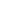 Uz 26.07.2022. Nr. PTL-22-857-dvPar atzinuma sniegšanu Rīgas pašvaldības sabiedrība ar ierobežotu atbildību “Rīgas satiksme” (turpmāk – RP SIA “Rīgas satiksme”) ir izskatījusi Jūsu 27.07.2022. iesniegumu Nr. PTL-22-857-dv sniegt atzinumu par Projekta Nr.35 “Anatomikuma laukuma iekārtojums un gājēju pāreja” (turpmāk – Projekts Nr.35) saskaņošanas un īstenošanas iespējam.RP SIA “Rīgas satiksme” savas kompetences ietvaros informē, ka Projektā Nr.35 paredzētie gājēju pārejas risinājumi neatbilst drošai satiksmes organizācijai, jo tramvaju sliežu klātnes šķērsošana ir ar augstu gājēju drošības risku.  Papildus informējam, ka Projekta Nr.35 zona atrodas posmā, kur pašlaik notiek sliežu ceļu un pieturvietu pārbūves darbi, saskaņā ar SIA “BRD projekts” izstrādāto būvprojektu “Esošas tramvaju līnijas pārbūve 4.kārtas posmā no Ausekļa ielas loka (ieskaitot) līdz Aspazijas bulvāra / Radio ielas krustojumam pa Kronvalda, Zigfrīda Annas Meierovica un Aspazijas bulvāriem”.           Ņemot vērā minēto, RP SIA “Rīgas satiksme” sniedz negatīvu atzinumu par Projektu Nr.35 “Anatomikuma laukuma iekārtojums un gājēju pāreja”. Būvprojekta izstrādei nepieciešams saņemt RP SIA “Rīgas satiksme” tehniskās prasības.Valdes priekšsēdētāja								Džineta InnusaJ. Burjačenko, 67104622jevgenijs.burjacenko@rigassatiksme.lv
Elektroniski parakstīts
Rīgas pašvaldības SIA "Rīgas satiksme" Valdes priekšsēdētāja , Džineta Innusa                                          Rīgas domes Teritorijas labiekārtošanas pārvalde ptl@riga.lv